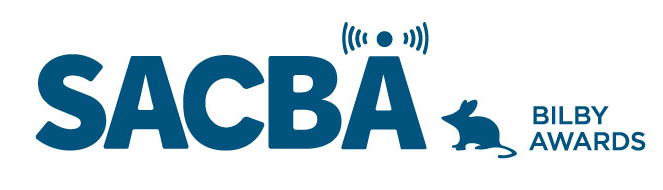 SACBA 2023 BILBY AWARDS ENTRY FORM Award Category: Outside BroadcastStation:Date of production/ broadcast/ event: Names for award *Please note these will be on the certificate if your entry wins Entry approved by (Station position and signature) CONDITIONS OF ENTRY: Only member stations of SACBA can enter the awards All entries must be received by SACBA by midnight Friday 14 July 2023 All entries must have been produced/occurred between June 2022 & June 2023  One entry per category Entries must be approved by the station manager or board HOW CAN YOU HELP THE JUDGES MAKE A DECISION? Information provided helps the judges so please ensure the entry is described well. 	Fill in the details above & include this page with each entry, to ensure your entry is judged in  the right category and that the names are correct on any trophies or certificates  	Answer the questions	Include photos if you have them  	Make sure all audio is clear and listenable  	audio no more than 5 minutes  	send entries to info@sacba.org.au Outside BroadcastOBs are a chance to get out there and broadcast in the heart of your community. Simple, complex, big or small; this award recognises effort, community engagement and success for your station. The OB is a special event that meets a community need, is something that could not be usually done in the studio, is of a technically high standard and is well planned and executedDescribe the event/broadcastWhat community need did it meetWhat planning went into the event and how well did it do, eg what results for your station and your community have you noticed Audio required; not more than 5 minutes